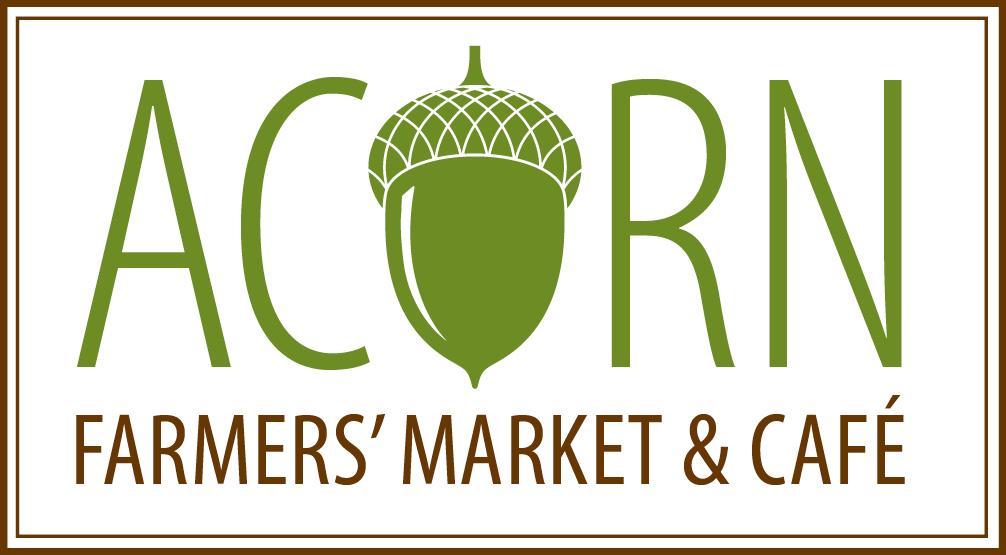 Dear Market Producer,Thank you for your interest in selling at the Acorn Farmers’ Market & Café! Acorn’s mission is to model a rural, community-driven market that provides access to fresh food and supports the economic viability of area farmers by promoting education, collaboration, and entrepreneurship. Acorn looks like a grocery store, but rather than purchasing the food at wholesale prices from vendors, products are sold on consignment directly from the producer to the customer. This model allows farmers and food makers to set their own prices and keep a greater portion of the final sale. Acorn’s values:Providing fresh, nutritious foods that provide for the health of our community;Supporting farmers and producers local to Manchester first;Supporting production practices that are environmentally and socially responsible;Paying farmers a majority of each food dollar for their product ;Ensuring equal access to fresh and prepared foods;Creating community-driven educational opportunities;Maintaining a beautiful and inviting place to gather and connect with others.How Acorn Works:Open 6 days a week, 60-90 hours per week (except for holidays);Single Point of Sale System that allows the customer to easily purchase;Credit card processing, access to food access programs (double up food bucks, SNAP benefits, WIC);Refrigeration, freezers and limited storage capacity;Staff to display, maintain and rotate product;Staff refreshes and restocks produce from available supplies and will communicate sales and inventory supply information to producers;Works with producers to create signage for their store display, including information about their methods of production and farms / facilities.Producer commitments:Producers will own and set the price for their products and may ask for guidance from staff.Producers will aim to provide a sufficient supply to match demand through deliveries at least once per week for perishable items, and as needed for non-perishable items.  Maintaining availability of products is critical for customer satisfaction and returning business.  The store has limited cooler and dry storage space which is available for producers to store inventory.Producers should plan how to best display and care for their products in the market.  Products that wilt should be located in cooled areas, bagged, in water, etc.  All products should be labeled with barcode labels (provided by Acorn) before leaving them at the market. Communicating with us about how to care for your products is a key to our success!Producers will be responsive and will be proactive in communicating changes.Producers will authorize Acorn to act on their behalf for replacement items and returns.Eligibility:You consider yourself local to Acorn Farmers’ Market & Café or can directly deliver. If your product requires licensing you can provide a copy of current license E.g. eggs, meats, dairy, any product that has been processed. Must have current liability insurance coverage for your business and provide a copy.Application & Selection of vendors:We accept a limited number of producers in each store category (vegetables, fruits, meat, dairy, grains, artisanal foods, ready-to-eat and non-perishables).  Acorn staff selections will be made on a rolling basis, based on the following: product variety needed for store, quality, geographic proximity, sustainability, commitment to early and late season production, and vendor fitness for our model. Process of becoming a vendor:Submit an applicationSubmit any necessary license and/or insurance documentsOnce application is accepted, our vendor liaison will be in touch directlyOnce approved as a vendor, we’ll set up:Payment preferences (direct deposit suggested)Donation or leftover product preferences;Communicate with vendor liaison on an on-going basis and bring product to Acorn during store hours.Please fill out and return p. 3-6 of this application to vendors@acornfarmersmarketcafe.org. KEEP THIS SHEET FOR YOUR RECORDS AND RETURN THE REST OF THE APPLICATION ACORN PRODUCER APPLICATION 2021Date submitted:  ______________________________Farm / Business name ________________________________________________Contact name(s) 		___________________________________________________________________Street Address 		___________________________________________________________________Mailing Address 		___________________________________________________________________Phone  _________________           Email  ___________________________Website ________________________________________Preferred methods of communication (texting, mobile, e-mail)  #1________________________________   #2______________________________________________Preferred method of payment (we recommend direct deposit which is the last page of this form.)If by check, whom should we make it out to?  IS the address the same as above?  (Checks can be picked up only at the store.)______________________________________________________________________________________Please list products you would like to sell at the Acorn, along with anticipated timing (which months of year).  (For produce, please fill out the grid on the last page):   ____________________________________________________________________________________________________________________________________________________________________________# Shelving fee. Each retail display unit will be assessed a $5/month for non-refrigerated space and $10/month fee for refrigerated and freezer space fee. The amount of shelf space you take and where that space is will vary depending on what other product is available at that time. The Store Manager will work to make sure your product is labeled and displayed appropriately._____	Non-refrigerated produce _____	Non-refrigerated non-produce _____	Refrigerated produce _____	Refrigerated dairy_____	Freezer Producer information (answer all that apply): 
 What is your story?   Please tell us about yourself and your business.  When did you start, what is your vision for the next 5 years, what initiatives have you planned?  What is your growth plan (other products you see yourself growing/making in the future)?__________________________________________________________________________________________________________________________________________________________________________________________________________________________________________________________________________________________________________________________________________________________________________________________________________________________________________________________________________________________________________________
What is the acreage of your farm? __________What is the acreage under production?  _________Where else do you sell your products currently? (List markets, stores)_________________________________________________________________________________________________________________________________________________________________________________________________________________________________________________________LEFTOVER PRODUCT: Please mark how you would like to handle any product that is expired or no longer consumable (wilted, moldy, etc) leftover from a delivery:Donate to the Community Resource Center or compost if no longer consumable;Please contact me if the product is expired or no longer consumable.PRODUCE:  What best describes your growing practices.  Check applicable boxes:Conventional   Certified Organic    If Certified Organic please attach a copy of your certification All Natural    Not certified organic, but using only OMRI approved inputs.IPM    Use Integrated Pest Management Practices, may use chemical fertilizer/pesticides/herbicidesHoop houses    or other unique growing methods  ___________________________Non-GMO   Not using GMO products in our goods, feed or seed stock.Other (please describe) _____________________________________________
MEAT:  If you grow animals for meat, please give us a complete description of your growing practices. This assists us with vendor mix and marketing your product. This includes:Feed policies ___________________________________________________________________Feed products __________________________________________________________________Pasturing habits of your animals ____________________________________________________Antibiotic/hormone usage _________________________________________________________Herd size (approx.)? ___________________________________________________EGGS:  Please provide information on What you feed your chickens (contains soy, GMO use, etc.) _______________________________Any pertinent information about the breeds ____________________________________________How they are pastured (barns, hoop houses, pastures, chicken tractors) _____________________What do you want the customer to know about YOUR eggs? ______________________________Estimated dozens collected per day in peak-season and low-season ?  _________Are your eggs processed in a facility licensed by MDARD?   YES      NOIf “f” is YES, please attach a license to the application.  If “f” is NO, please describe how you package your eggs (in home kitchen, barn room, etc.)PREPARED FOODS: What types of products do you make? Where do you make your products?  Where do you source your ingredients? Please attach a copy of your license.
_________________________________________________________________________________________________________________________________________________________________________________________________________________________________________________________All producers must comply with local, state, and federal requirements regarding the production and sale of their products.  See the Producer Guidelines for a list of the most common permits and licenses required of market producers.  Attach copies of all licenses that apply.  Acorn Farmers’ Market & Café, Inc. is not responsible for any loss or damage incurred by producers.  It is required that producers carry general liability insurance, but it is the responsibility of each producer to insure themselves to the level they feel is appropriate, and indicate their coverage below:____ General liability coverage of $_____________ (please provide proof of insurance)	____ No general liability coverageI have read and understand the Acorn Farmers’ Market & Café Producer Guidelines, and agree to comply with all Acorn Farmers' Market & Café requirements.  All information in this application is complete and accurate.  I recognize that the goal of the Acorn Farmers' Market & Café is to help me sell my products and understand that this effort to grow the local food system will require flexibility and cooperation from everyone involved.Signed _______________________________________	Date _____________________*Produce vendor? Please fill out the next page.Please email this application to vendors@acornfarmersmarketcafe.org. Questions? Call our Vendor Liaison at 989-430-0926.Anticipated PRODUCE Plan (feel free to add more items!!!)We realize Mother Nature may have a lot to say on this topic, but for planning purposes, it would be helpful if you could indicate with a check the items you anticipate selling at Acorn.Please email this application to vendors@acornfarmersmarketcafe.org. Questions? Call our Vendor Liaison at 989-430-0926.This form is to be filled out if you are approved as an Acorn producer.  Don’t fill out unless your application has been confirmed and you want direct deposit.Acorn Farmers’ Market & Café, Inc Direct Deposit Authorization  I (we) hereby authorize Acorn Farmers’ Market $ Café, hereinafter called “COMPANY”, to initiate credit entries and, if necessary, debit correction and adjustment entries to my (our) account at the financial institution listed below, hereinafter called DEPOSITORY.  I (we) acknowledge that the origination of ACH transactions to my (our) account must comply with the provisions of U.S. laws and regulations.BankName							 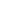 Routing & 						AccountTransit Number						Number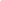 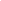 This authorization is to remain in full force and effect until COMPANY has received written notification from the signer(s) below of its termination in such a time and manner as to afford COMPANY and DEPOSITORY a reasonable time to act upon it.Business Name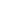 					(Please Print)Name on Account 							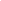 					(Please Print)Date			Signature(s)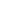 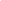 Please attach a voided check to this form.Note: Written credit authorization must provide that the receiver may revoke the authorization only by notifying the originator in the manner specified in the authorization.202120212021202120212021202120212021202120212021Produce Type Varieties:    This is not a complete list, add yours if not listedJANFEBMARAPRMAYJUNJulAugSepOctNovDecCoolerEx. lettuceRomain, ButterheadCoolerCoolerCoolerCoolerCoolerCoolerCoolerCoolerCoolerCoolerCoolerCoolerCoolerNon-cooledNon-cooledNon-cooledNon-cooledNon-cooledNon-cooledNon-cooledNon-cooledNon-cooledNon-cooledNon-cooledNon-cooledNon-cooledNon-cooledNon-cooledNon-cooledAccount Type: 	□ Checking/Draft 		 □ Savings/Share 	